Πληροφορίες:  	1268ΚΟΙΝ:	Πίνακας Αποδεκτών: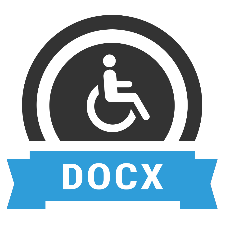 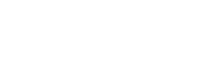 